§1868.  Challenge to acknowledgment1.  Challenge by signatory.  After the period for rescission under section 1867 has expired, a signatory of an acknowledgment of parentage or denial of parentage may commence a proceeding to challenge the acknowledgment or denial only:A.  On the basis of fraud, duress, coercion, threat of harm or material mistake of fact; and  [PL 2021, c. 141, §13 (AMD).]B.  Within 2 years after the acknowledgment or denial is filed with the State Registrar of Vital Statistics.  [PL 2015, c. 296, Pt. A, §1 (NEW); PL 2015, c. 296, Pt. D, §1 (AFF).][PL 2021, c. 141, §13 (AMD).]2.  Challenge by person not a signatory.  If an acknowledgment of parentage has been made in accordance with this subchapter, a person who is neither the child nor a signatory to the acknowledgment of parentage and who seeks to challenge the validity of the acknowledgment and adjudicate parentage must commence a proceeding not later than 2 years after the effective date of the acknowledgment, as provided in section 1864, unless the person did not know and could not reasonably have known of the person's potential parentage on account of material misrepresentation or concealment, in which case the proceeding must be commenced no later than 2 years after discovery.[PL 2021, c. 141, §13 (AMD).]3.  Burden of proof.  A party challenging an acknowledgment of parentage or denial of parentage pursuant to this section has the burden of proof.[PL 2021, c. 141, §13 (AMD).]4.  Consolidation.  A court proceeding in which the validity of an acknowledgment of parentage is challenged may be consolidated with any other pending court actions regarding the child.[PL 2021, c. 141, §13 (NEW).]SECTION HISTORYRR 2015, c. 1, §13 (COR). PL 2015, c. 296, Pt. A, §1 (NEW). PL 2015, c. 296, Pt. D, §1 (AFF). PL 2021, c. 141, §13 (AMD). The State of Maine claims a copyright in its codified statutes. If you intend to republish this material, we require that you include the following disclaimer in your publication:All copyrights and other rights to statutory text are reserved by the State of Maine. The text included in this publication reflects changes made through the First Regular and First Special Session of the 131st Maine Legislature and is current through November 1, 2023
                    . The text is subject to change without notice. It is a version that has not been officially certified by the Secretary of State. Refer to the Maine Revised Statutes Annotated and supplements for certified text.
                The Office of the Revisor of Statutes also requests that you send us one copy of any statutory publication you may produce. Our goal is not to restrict publishing activity, but to keep track of who is publishing what, to identify any needless duplication and to preserve the State's copyright rights.PLEASE NOTE: The Revisor's Office cannot perform research for or provide legal advice or interpretation of Maine law to the public. If you need legal assistance, please contact a qualified attorney.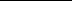 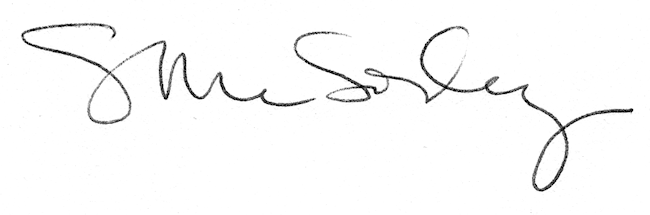 